Velkommen til GTI Klubmesterskab sæsonen 2019/2020Fredag d. 13 og lørdag d. 14. december 2019Så er tiden kommet til klubmesterskabet for svømmesæsonen 2019/2020. Klubmesterskabets aldersgrupper er som følgende:Senior	Damer født 2002 og ældre, herrer født 2001 og ældreJunior	Piger født 2003-2004-2005, drenge født 2002-2003-2004Årgang	Piger født 2006-2007, drenge født 2005-2006Børn	Piger født 2008-2009, drenge født 2007-2008*Introduktion	Piger født 2010 og yngre, drenge født 2009 og yngre
*Introduktion dømmes ikke efter FINA’s svømmeregulativer. Altså bliver introduktionssvømmere ikke diskvalificeret på lige fod med de andre grupper. 
Der vil være medaljer til nr. 1-2-3 i alle løb til alle aldersgrupper. Samlet klubmester i hver aldersinddeling for damer og herrer bliver kåret efter følgende regler:For senior, junior og årgangsgruppen kåres én samlet klubmester i hver aldersgruppe for hhv. herrer/damer og drenge/piger efter samlet FINA pointsum i fly – ryg – bryst - fri og IM løb. For børnegruppen kåres en samlet klubmester for hhv. piger og drenge efter samlet FINA pointsum i fly - ryg - bryst og friløb.I aldersgruppen introduktion bliver der ikke kåret en samlet klubmester. LodtrækningsgrupperSenior/junior	50-100-200 fly / 50-100-200 ryg / 50-100-200 bryst / 50-100-200 fri / 100-200-400 IMÅrgang	50-100 fly / 50-100-200 ryg / 50-100-200 bryst / 50-100-200 fri / 100-200 IMBørn	50 fly / 50-100 ryg / 50-100 bryst / 50-100 friIntroduktion	25 fly / 25-50 ryg / 25-50 bryst / 25-50 friPokalfest (mangler sted at spise og sidste tilmeldingsfrist)Efter stævneafsnittet lørdag afholdes der pokalfest kl. 19.00 med spisning, hvor vi håber at se rigtig mange familier til at hylde vores klubmestre. Tilmelding til pokalfesten sker via hjemmesiden. Sidste frist for tilmelding erPokalerDer uddeles følgende pokaler under pokalfesten (vandrepokaler)Årets samlede klubmester (8 pokaler)Senior, herrer og damerJunior, herrer og damerÅrgang, drenge og pigerBørn, drenge og pigerÅrets kammeratskabs- og flidspokal (6 pokaler)GTI 1GTI 2Talent 1 drengeTalent 1 pigerTalent 2 drengeTalent 2 pigerÅrets sportspræstation (4 pokaler)SeniorsvømmerJuniorsvømmerÅrgangssvømmerBørnesvømmer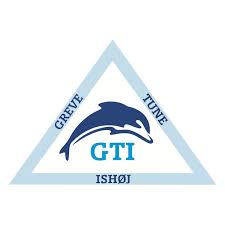 SeniorJuniorÅrgangBørnIntroduktionFredag d. 13. december 2019Fredag d. 13. december 2019Fredag d. 13. december 2019Fredag d. 13. december 2019Fredag d. 13. december 2019Fredag d. 13. december 2019Fredag d. 13. december 2019Fredag d. 13. december 2019Fredag d. 13. december 2019Kl. 15.30 opvarmningKl. 15.30 opvarmningKl. 15.30 opvarmningKl. 15.30 opvarmningKl. 15.30 opvarmningKl. 15.30 opvarmningKl. 15.30 opvarmningKl. 15.30 opvarmningKl. 15.30 opvarmningKl. 16.30 stævnestartKl. 16.30 stævnestartKl. 16.30 stævnestartKl. 16.30 stævnestartKl. 16.30 stævnestartKl. 16.30 stævnestartKl. 16.30 stævnestartKl. 16.30 stævnestartKl. 16.30 stævnestartPigerDrengeLøbLodtrækning: løb 1-8Lodtrækning: løb 1-8Lodtrækning: løb 1-8Lodtrækning: løb 1-8Lodtrækning: løb 1-8Lodtrækning: løb 1-812IM1x100 / 2x200 / 1x400XX34IM1x100 / 1x200X56Fly1x50 / 2x100 / 1x200XX78Fly1x50 / 1x100XLørdag d. 14. december 2019Lørdag d. 14. december 2019Lørdag d. 14. december 2019Lørdag d. 14. december 2019Lørdag d. 14. december 2019Lørdag d. 14. december 2019Lørdag d. 14. december 2019Lørdag d. 14. december 2019Lørdag d. 14. december 2019Kl. 14.30 opvarmningKl. 14.30 opvarmningKl. 14.30 opvarmningKl. 14.30 opvarmningKl. 14.30 opvarmningKl. 14.30 opvarmningKl. 14.30 opvarmningKl. 14.30 opvarmningKl. 14.30 opvarmningKl. 15.30 stævnestartKl. 15.30 stævnestartKl. 15.30 stævnestartKl. 15.30 stævnestartKl. 15.30 stævnestartKl. 15.30 stævnestartKl. 15.30 stævnestartKl. 15.30 stævnestartKl. 15.30 stævnestartPigerDrengeLøbLodtrækning løb: 9-20Præmieoverrækkelse løb 1-8Lodtrækning løb: 9-20Præmieoverrækkelse løb 1-8Lodtrækning løb: 9-20Præmieoverrækkelse løb 1-8Lodtrækning løb: 9-20Præmieoverrækkelse løb 1-8Lodtrækning løb: 9-20Præmieoverrækkelse løb 1-8Lodtrækning løb: 9-20Præmieoverrækkelse løb 1-8910Bryst1x50 / 2x100 / 1x200XXX1112Bryst1x 50 / 1x100X1314Bryst1x25 / 1x50X1516Ryg1x50 / 2x100 / 1x200XXX1718Ryg1x50 / 1x100X1920Ryg1x25 / 1x50XPigerDrengeLøbLodtrækning løb: 21-30Præmieoverrækkelse løb 9-20Lodtrækning løb: 21-30Præmieoverrækkelse løb 9-20Lodtrækning løb: 21-30Præmieoverrækkelse løb 9-20Lodtrækning løb: 21-30Præmieoverrækkelse løb 9-20Lodtrækning løb: 21-30Præmieoverrækkelse løb 9-20Lodtrækning løb: 21-30Præmieoverrækkelse løb 9-202122Fly1x50 X2324Fly1x25X2526Fri1x50 / 2x100 / 1x200XXX2728Fri1x50 / 1x100X2930Fri1x25 / 1x50XPræmieoverrækkelse løb 21-30Præmieoverrækkelse løb 21-30Præmieoverrækkelse løb 21-30Præmieoverrækkelse løb 21-30Præmieoverrækkelse løb 21-30Præmieoverrækkelse løb 21-30Præmieoverrækkelse løb 21-30Præmieoverrækkelse løb 21-30Præmieoverrækkelse løb 21-30SPISNING KL. 19.00SPISNING KL. 19.00SPISNING KL. 19.00SPISNING KL. 19.00SPISNING KL. 19.00SPISNING KL. 19.00SPISNING KL. 19.00SPISNING KL. 19.00SPISNING KL. 19.00